       (C.V.) 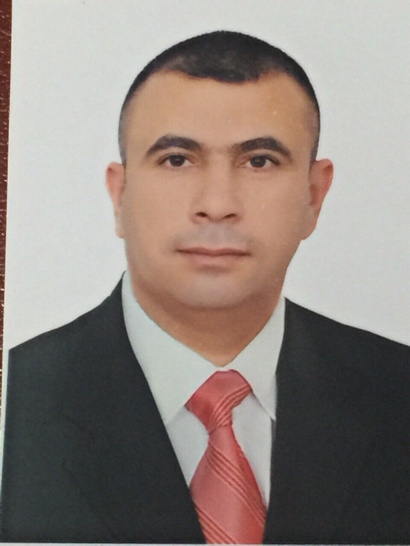 Name: Mantadher S. KhudhairBirthday:  Nov. 6. 1982Mobile: 07730100500E-mail: : muntathersaudi@ufmustansiriyah.edu.iqScientific Grade: Assistant lecturerEductional Backgrond: Bachelor’s degree in: Bachelor’s degree in dental surgeryMaster of Science in conservative dentistry / endodonticsSpeciality: Conservative dentistry / endodonticsInterests:Crown and bridge Orthodontic techniques Treatment of endodontically treated tooth New materials and instruments Endodontics new systems السيرة الذاتيةالاسم:منتظر سعودي خضيرالمواليد: 6-11-1982هاتف 07730100500muntathersaudi@ufmustansiriyah.edu.iq البريد الالكنروني الدرجة العلمية:مدرس مساعدالخلفية العلمية:بكلوريوس في طب وجراحه الفم والاسنانماجستير في معالجة الاسناندكتوراه لاتوجدالتخصص: حشوات الجذورالاهتمامات:حشوات الجذور واستعمال الاساليب الحديثه في ذلكتجميل الاسنانتقويم الاسنانمواد واساليب معالجه الاسنان المتطوره